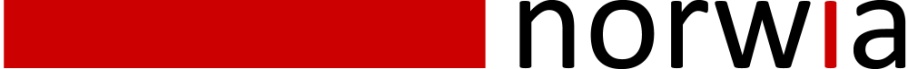                       Press Release    #10- 2011                                                                  • Immediate release •  miniHUB expands capacity Optical experts, Norwia adds to the miniHUB product line by introducing a cascadable 16 port CWDM mux/demux and WDM mux/demux at IBC2011.Norway, August 29th, 2011: Norwia’s revolutionary miniHUB™ optical distribution platform now accepts the new cascadable CWDM optical mux/demux and WDM mux/demux 1, 2 and 3 pack passive optical devices.The cascadable CWDM optical system allows for easy and affordable steps by allowing two slim line 17 mm CWDM modules that can be added to the miniHUB frame as needed. The slim line package is enclosed in a ruggedized metal housing that can be used externally if needed.In addition to the passive optical range of miniHUB™, Norwia have introduced 1, 2 and 3 pack WDM mux/demux in the same 17mm slim line package for the miniHUB™ product line.Norwia has followed the recommended SMPTE 297-2006 and IEC 61754-20-1 practice of using LC/PC optical connectors as a preference. This type of connector is used throughout the miniHUB system and is widely acceptable by Broadcasters and the Telco industry. The miniHUB™ unique format flexible and application flexible properties give the customer a building block  tool that provides Optical links, Optical distribution, Optical transponder, add/drop/pass networks, Ethernet distribution. All on the 1 card, all at the user’s discretion and now boost a range of passive optical devices to complement.  Come and see the next generation application flexible, format flexible Optical distribution platform at IBC2011.About Norwia: Norwia is a hi-tech broadcast media equipment manufacturer with a mission to produce products of outstanding value and holds the brand name miniHUB™. Products are developed and manufactured in Norway and marketed globally. Norwia believes in placing the customer as number one as we take our industry knowledge and track record of innovation to the market.Please visit our website www.norwia.no